R Rīgas iela 91, Valmiera, LV- 4201, tālr. 4220136 ,  e- pasts: lpf@sp.lv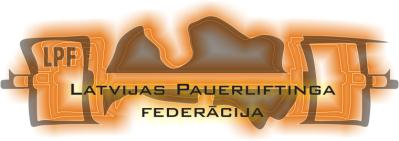 Reģ. Nr. 40008022129, Konts LV58UNLA 0008000700508 a/s LUB Siguldas filiāle, kods UNLALV2X; www.sp.lv, lpf@sp.lvLatvijas pauerliftinga federācijasValdes sēdes protokols Nr. 4/15        Siguldā, 2015. gada. 28. novembrī.        Pulkveža Brieža iela 105. 09:00 Piedalās: Gints Reinholds – Aizkraukles SCJurijs Ivaņušins – Aizkraukles SC Andrejs Rožlapa – SPRinalds Dimiņš – SPIeviņa Liģere – Madonas SCK Nepiedalās:  Vitālijs Dubovs – Arkan  Uģis Ciematnieks – LSPAAlmats Vītols – SP Igors Semjonovs – Apolons LPF valdes  sēdi  vada: Rinalds Dimiņš. Protokolē: Gints Reinholds. Dienas  kārtība: 2016. g. kalendāra projekta sastādīšana, un saskaņošana.Ierosinājums LČ gada beigās nosaukt par A.Kuzmina memorealo turnīru.Ierosinājums turpmāk visos protokolos un nolikumos lietot vārdu „Veterāni”nevis „Seniori”.SCK Madona protesta izskatīšana par spēka trīscīņas statusa piešķiršanu Ādažu novada čempionātam LK14.2016. g. kalendāra projekta sastādīšana, un saskaņošana.Tiek apspriesti iesūtītie pieteikumi 2016. Gada LPF Latvijas kausu, reģionālo turnīru, un Latvijas čempionātu organizēšanā. Tiek veidots kalendāra projekts. Sastādīts uzmetums sacensību plānam 2016. Gadam. Sakarā ar to, kad vēl jo projām ir vairākas vakances uz, Latvijas čempionāta rīkošanu spēka trīscīņā un svaru stieņa spiešanā guļus. Tiek ierosināts pārlikt 2016 gada. LPF sacensību kalendāra apstiprināšanu uz 12.12.2015. valdes sēdi.Diskusijās iesaistās:  A.Rožlapa, I.Liģere, R.Dimiņš, J.Ivaņušins.Nolēma (ar piecām balsīm par)Pārcelt 2016.g. LPF sacensību kalendāra apstiprināšanuIerosinājums LČ gada beigās nosaukt par A.Kuzmina memorealo turnīru.Tiek diskutēts, par to, vai ir nepieciešams Latvijas čempionātu nodēvēt par memoreālo A.Kuzmina kausu. Līdz šim tādas prakses nav, kad Latvijas čempinātus pielīdzina kādam izcilam atlētam par godu. Tiek izvirzīts priekšlikums, Aizkraukles kausa posmam piešķirt šo memoreālo turnīra nosaukumu, līdzīgi, kā Jēkabpils Voroņecka kauss spēka trīscīņā.Diskusijās iesaistās:  R.Dmiņš, G.Reinholds,  A.Rožlapa. J.Ivaņušins.Nolēma (ar piecām balsīm par)Nenodēvēt LČ klasiskajā svaru spiešanā guļus par A.Kuzmina memoreālo čempionātu.Ierosinājums turpmāk visos protokolos un nolikumos lietot vārdu „Veterāni”  nevis „Seniori”.Sakarā ar GoodLift programmu un latviešu valodas specifiku rodas dažādi pārpratumi, proti goodLift programmā „Seniors”– ir vīrieši nevis veterāni un tādēļ ierosināts veikt izmaiņas. Aizstājot vārdu „Seniors” ar vārdu „Veterāni”.Diskusijās iesaistās: A.Rožlapa, J.Ivaņušins, I.Liģere.Nolēma (ar piecām balsīm par)Turpmāk izmantot vārdu veterāni, vārda seniori vietā.SCK Madona protesta izskatīšana par spēka trīscīņas statusa piešķiršanu Ādažu novada čempionātam LK14.Madosnas SCK iesūtījis šādu iesniegumu: Vēlamies izteikt protestu par spēka trīscīņas statusa piešķiršanu 2015. gada 5. septembrī notikušajam Ādažu novada čempionātam, LK 14, Latvijas kausa kopvērtējumā, pamatojoties uz nolikumu “Par Latvijas kausa posmu organizēšanu” 5. punkta b.; ii apakšpunktā noteikto, ka pie spēka trīscīņas posmiem pieskaitāma tikai pilna trīscīņa, kas neatbilst Ādažu sacensību nolikumam, kurā bija tikai divas spēka trīscīņas kustības.Tiek diskutēts par, izmaiņu veiksanu un iekļaušanas nepieciešamību arī divcīņas punktus kausa kopvērtējumāDiskusijās iesaistās: A.Rožlapa, J.Ivaņušins, I.Liģere.Nolēma (ar piecām balsīm par)Veikt Labojumsu LK nolikumā. Iekļaujot divcīņas punktus Latvijas kausa kopvērtējuma ieskaitē.Uzdot A.Rožlapam veikt labojumus LK noliumā.Pilnvarot šādus biedrus parakstīt šo protokolu:Rinaldu DimiņuGintu ReinholduBiedru parakstiBiedrs                                     / R.Dimiņš/ Biedrs                                  /G.Reinholds/